www.bildung-bgld.gv.at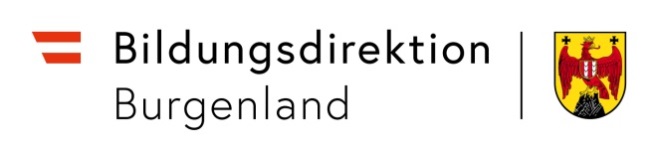 Dienststelle:	     Zahl:	     Schulveranstaltung im Schuljahr      Vorlage des OrganisationsplanesBildungsdirektion für BurgenlandKernausteig 37000 EisenstadtDie Direktion legt den Organisationsplan für folgende Schulveranstaltung vor:(Zutreffendes bitte ankreuzen) Berufspraktische Tage/Berufspraktische Woche(n) Wintersporttage/Wintersportwoche(n) Sommersporttage/Sommersportwoche(n) Projekttage/Projektwoche(n) mit folgendem Schwerpunkt: SchülerInnenaustausch/Intensivsprachwoche(n) Abschlusslehrfahrt(en)Die Planung erfolgte unter Beachtung der Bestimmungen der Schulveranstaltungenverordnung (BGBl. Nr. 498/1995) in der jeweils geltenden Fassung.Es wird bestätigt, dass folgende Erlässe zur Kenntnis genommen wurden:LSR/2-27/15-2014 - Richtlinien für die Durchführung von bewegungserziehlichen SchulveranstaltungenLSR/2-781/10-2009 - Rundschreiben betreffend Liste der Reisenden; Sichtvermerksersatz bzw. Reisedokumentersatz für drittsstaatsangehörige SchülerInnenLSR/2-274/105-2014 - Richtlinien für die Durchführung von Intensivsprachwochen und ProjektwochenDas Klassenforum/Der Schulgemeinschaftsausschuss wurde gemäß SCHUG § 63a (2) Z. 1a, 2c bzw. gem. SCHUG § 64 (2), Z. 1a, 2c in der Sitzung am       mit dieser Schulveranstaltung befasst.     ,      	__________________________	__________________________Ort, Datum	      Unterschrift d. Kursleitung	    Unterschrift d. Schulleitung1. BeiblattO r g a n i s a t i o n s p l a n1)	Mit Angabe der Zahl der bisher durchgeführten ein- und mehrwöchigen Schulveranstaltungen dieser Klasse bzw. Gruppe2)	Die Zahl der Mädchen bitte in Klammer angeben: 34(15) bedeutet insgesamt 34 Schüler, davon 15 Mädchen3)	Mit Angabe:3.1)	der spezifischen fachlichen Qualifikation z.B. geprüfter Leibeserzieher (LE), geprüfter Lehrwart (LW), Diplomskilehrer (DS), Diplomtrainer (TD), fachspezifischer PI-Kurs (PI), Kreativabsolvent3.2)	des Jahres der zuletzt besuchten relevanten fachspezifischen Fortbildung3.3)	der Tätigkeit im Rahmen der Schulveranstaltungen z.B. Unterricht (U), Mitunterricht (M), Aufsicht (A)4)	z.B. Eintrittsgebühren, Skiliftkosten, Kursbeiträge, Arbeitsmaterialien (siehe SchVV § 9 (1))2. Beiblatt5)	Bei mehreren Möglichkeiten	Bitte SchülerInnen für die einzelnen Bereiche (Arbeits-, Kurs- und	Interessengruppen, Sportarten anführen.6)	Inklusive Angabe des Unternehmens/der Institution, das/die Ausbildung vermittelt,	Sportgeräte bzw. Sportstätten zur Verfügung stellt.7)	Inhalte und Ablauf bestimmter Schulveranstaltungen (z.B. Projektwochen) sind unter	Mitarbeit der SchülerInnen zu dokumentieren.Klassen 1)Gruppen 1)Zahl der SchülerInnen 2)Zahl der SchülerInnen 2)TerminQuartieranschrift, Telefon Nr.BegleiterIna) LeiterIn 3 bis 3.3)KostenKostenKostenin der Klasseteil-nehmendb) schuleigene LehrerIn 3 bis 3.3)c) sonstige BegleiterIn 3 bis 3.3)Hin- und RückfahrtAufent-haltNebenkosten 4)Inhaltliche Schwerpunkte 5) 6) 7)